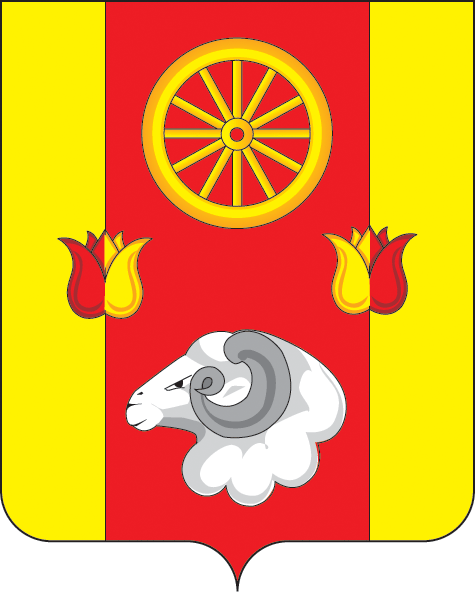 РОСТОВСКАЯ ОБЛАСТЬРЕМОНТНЕНСКИЙ РАЙОН 	АДМИНИСТРАЦИЯ ВАЛУЕВСКОГО СЕЛЬСКОГО ПОСЕЛЕНИЯ  ПОСТАНОВЛЕНИЕ от   25.02.2019 г.                       № 12а                                с.   Валуевка   О присвоении адреса   В соответствии с  Федеральным законом № 131 ФЗ от 06.10.2003 «Об общих принципах местного самоуправления в Российской Федерации», Постановлением Правительства Российской Федерации  от 19.11.2014 № 1221 «Об утверждении Правил присвоения, изменения и аннулирования адресов»  и  разделом IV Правил Межведомственного информационного взаимодействия при ведении государственного адресного реестра, утвержденных Постановление Правительства от 22.05.2015 года №492,ПОСТАНОВЛЯЮ:1.Присвоить адрес следующим объектам недвижимости:   1.1. Зданию гранулятора площадью 797,7 кв.м., расположенному на землях сельскохозяйственного назначения в кадастровом квартале 61:32:0600002 на расстоянии 500 м на юг от х. Вольный присвоить адрес: Российская Федерация, Ростовская область, Ремонтненский район, Валуевское сельское поселение, х. Вольный улица Западная,  здание 10Б.   1.2. Зданию кормоцеха площадью 868,2 кв.м., расположенному на землях сельскохозяйственного назначения в кадастровом квартале 61:32:0600002 на расстоянии 400 м на юг от х. Вольный  присвоить адрес: Российская Федерация, Ростовская область, Ремонтненский район, Валуевское сельское поселение, х. Вольный улица Западная,  здание 10А.Контроль за исполнением настоящего постановления оставляю за собой. Глава Администрации Валуевского сельского поселенияВ.И. Гетманский